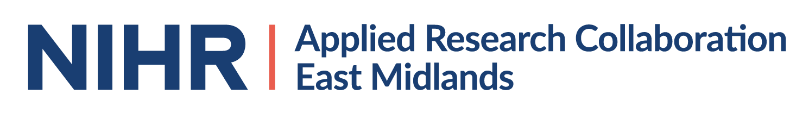 EMCAPN List of AcronymsAcronymMeaningACFAcademic Clinical FellowshipAMSThe Academy of Medical SciencesARCApplied Research CollaborationARCPAnnual Review of Competence ProgressionAUKUHAssociation of UK University Hospitals BRCBiomedical Research CentreBRUBiomedical Research UnitCAClinical AcademicCACAGClinical Academic Careers Advisory GroupCATClinical Academic TrainingCCFCentral Commissioning FacilityCCTCompletion of Clinical TrainingCDPContinuing Professional DevelopmentCDRFClinical Doctoral Research FellowshipCL Clinical LectureshipCRFClinical Research FacilitiesCRNClinical Research NetworkCTUClinical Trials UnitDHDepartment of HealthDRNDeanery Reference NumberEMEEfficacy and Mechanisms EvaluationESRCEconomic and Social Research CouncilGDCGeneral Dental CouncilGMCGeneral Medical CouncilHCSHealthcare ScienceHEEHealth Education EnglandHEIHigher Education InstitutionIATIntegrated Academic TrainingICAIntegrated Clinical AcademicIDTInter-Deanery TransferLCRNLocal Clinical Research NetworkLTFTLess Than Full TimeMResMasters by ResearchNETSCCNIHR Evaluation Trials and Studies Coordinating CentreNIHRNational Institute for Health ResearchNMAHPsNurses, Midwives and Allied Health Professionals NOCRINIHR Office for Clinical Research InfrastructureNTNNational Training NumberOOPOut of ProgrammeOOPCTime Out of Programme for career breaks OOPETime Out of Programme for clinical experienceOOPRTime Out of Programme for researchOOPTTime Out of Programme for approved clinical trainingPCAFPre-doctoral Clinical Academic FellowshipPPIPatient and Public InvolvementPSTRCPatient Safety Translational Research CentreRCUKResearch Council UKRDSResearch Design ServiceRMF Recruitment Monitoring FormRPResearch ProfessorsRTPResearch Training ProgrammeSCLSenior Clinical LecturerSLAService Level AgreementSPCRSchool for Primary Care ResearchSPHRSchool for Public Health ResearchSSCRSchool for Social Care ResearchStRSpeciality training RegistrarTCCTrainees Coordinating CentreUKCRCUK Registered CTU NetworkWTEWhole Time Equivalent